1.Buty ratownika medycznego .Obuwie są specjalne zaprojektowane do pracy dla ratowników medycznych pracujących w różnych warunkach klimatycznych (zima i lato) oraz w różnym terenie. Zapewniają komfort przy długotrwałej pracy (ponad 12 godzin). Buty zostały tak zaprojektowane i zostały użyte takie materiały i rozwiązania technologiczne, które zapewniają odporność na wodę i na zimno, przy jednoczesnym zapewnieniu wysokiej oddychalności. Dzięki temu uzyskujemy komfort użytkowania o każdej porze roku. Skóra buta wierzchnia buta posiada system Sun Protec, który odbija promienie słoneczne  i zmniejsza efekt nagrzewania się butów. Jest to szczególnie ważne w upalne letnie dni. Buty posiadają wymienny zamek z firmy YKK, który można oddzielnie u nas dokupić. Mają Państwo gwarancję, że w wypadku jego uszkodzenia nie będzie problemu z jego wymianą. Wodoszczelność oraz wysoką paroprzepuszczalność zapewnia podszewka z membraną Gore-Tex CROSSTECH®.  Jest to produkt będący kolejnym stopniem rozwoju membrany Gore-Tex, specjalnie dedykowany służbom medycznym i strażom pożarnym. Membrana CROSSTECH®, dzięki swoim właściwościom zapewnia dodatkową ochronę przed przenikaniem krwi,  płynów ustrojowych i wynikającą z tego ochronę przed wirusami i bakteriami. Jest przy tym odporna na przetarcia i chemikalia. Obuwie dla ratownictwa medycznego z metalowym podnoskiem. Podnosek chroni palce przed zgnieceniem, jest wytrzymały na uderzenia z energią 200 J  a kompozytowa podpodeszwa z Kevlaru na całej długości podeszwy chroni stopę przed przebiciem z naciskiem siłą 1100 N zgodnie z normą EN ISO 20345. Podeszwa wykonana z gumy posiada samoczyszczący profil, jest odporna  na działanie oleju napędowego i etyliny. Podeszwa jest wyjątkowo odporna na poślizg (SRC) i równocześnie lekka, elastyczna oraz odporna na ścieranie. Charakteryzuje się doskonałą amortyzacją i absorpcją wstrząsów.  Nie rysuje podłogi co jest ważne w szpitalach.Pozostałe cechy butów ratowniczych z  systemem szybkiego sznurowania.metka na języku umożliwiająca oznaczenie właściciela (dodano na podstawie uwag ratowników)elementy odblaskowe zwiększają bezpieczeństwo podczas nocnych akcji/alarmów. (dodano na podstawie uwag ratowników)wygodny uchwyt z tyłu buta umożliwiający jego wygodne zakładanie. (dodano na podstawie uwag ratowników)Znak Bezpieczeństwa CE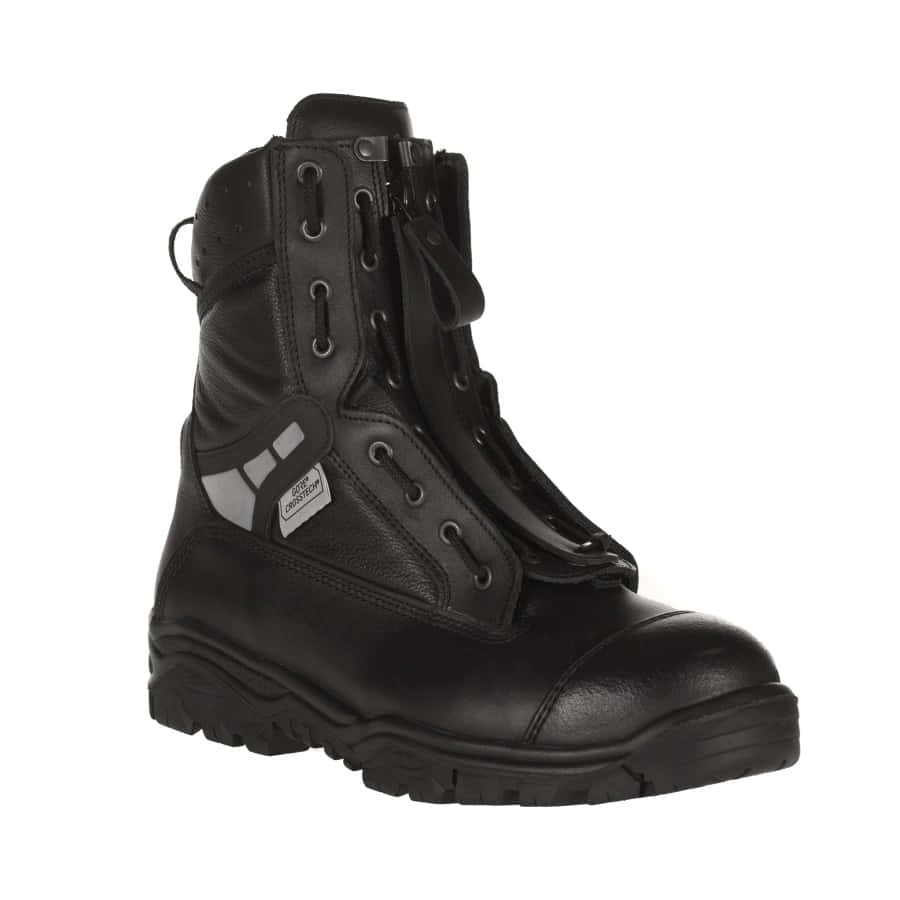 Rozmiary obuwia : 1 pary rozmiar 43 i 1 para 44 ,1 para 41Par 3